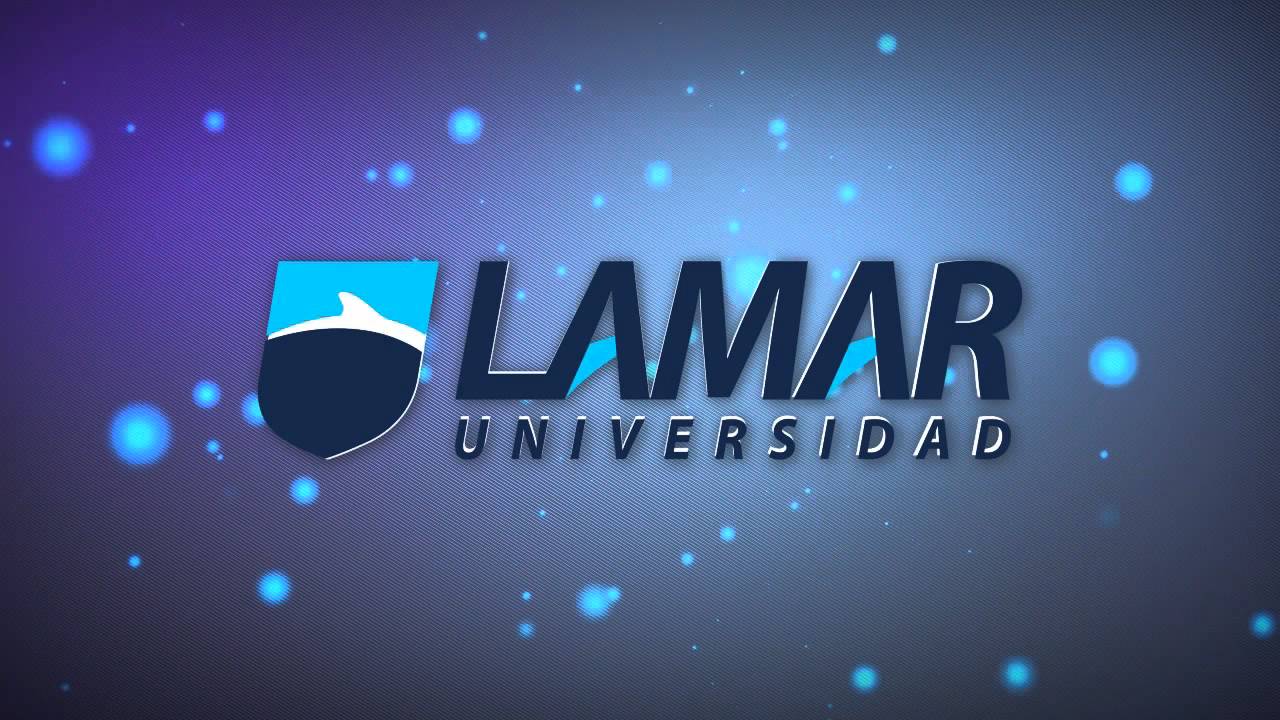 	KAMILA ZAZIL RAMIREZ MORALES 	2ª TECNOLOGIAS, ACTIVIDAD INTEGRADORAACT PREELIMINARMicrosoft Access: Es un sistema de gestión de bases de datos Relacional creado y modificado por Microsoft (DBMS) para uso personal de pequeñas organizaciones. Es un componente de la suite Microsoft Office aunque no se incluye en el paquete “básico”. Una posibilidad adicional es la de crear ficheros con bases de datos que pueden ser consultados por otros programas. Características: Entre las principales funcionalidades de Access se encuentran:  Crear tablas de datos indexadas.  Modificar tablas de datos.  Relaciones entre tablas (creación de bases de datos relacionales).  Creación de consultas y vistas.  Consultas referencias cruzadas.  Consultas de acción (INSERT, DELETE, UPDATE). Formularios.  Informes.  Llamadas a la API de windows. Ventajas:  Tablas para almacenar los datos.  Consultas para buscar y recuperar únicamente los datos que necesita. Formularios para ver, agregar y actualizar los datos de las tablas. Desventajas:  Limitaciones en el procesamiento de las búsquedas.Microsoft SQL Server: Es un sistema de gestión de bases de datos relacionales basado en el lenguaje Transact-SQL, capaz de poner a disposición de muchos usuarios grandes cantidades de datos de manera simultánea. Así de tener unas ventajas que a continuación se pueden describir. Características:  Soporte de transacciones.  Escalabilidad, estabilidad y seguridad.  Soporta procedimientos almacenados. Incluye también un potente entorno gráfico de administración, que permite el uso de comandos DDL y DML gráficamente.  Permite trabajar en modo cliente-servidor donde la información y datos se alojan en el servidor y las terminales o clientes de la red sólo acceden a la información.  Además permite administrar información de otros servidores de datos Ventajas:  Soporte de transacciones.  Escalabilidad, estabilidad y seguridad. Soporta procedimientos almacenados. Desventajas:  Soporte de transacciones. Escalabilidad, estabilidad y seguridad. Soporta procedimientos almacenados. enorme cantidad de memoria RAM que utiliza para la instalación y utilización del software  La relación calidad-precio esta muy debajo comparado con Oracle.MySQL: Es un sistema de gestión de base de datos relacional y multiusuario con más de seis millones de instalaciones. Características: Está desarrollado en su mayor parte en ANSI C. Proyectos como el Apache, donde el software es desarrollado por una comunidad pública, y el copyright del código está en poder del autor individual, MySQL es propiedad y está patrocinado por una empresa privada, que posee el copyright de la mayor parte del código. Esto es lo que posibilita el esquema de licenciamiento anteriormente mencionado. Además de la venta de licencias privativas, la compañía ofrece soporte y servicios. Para sus operaciones contratan trabajadores alrededor del mundo que colaboran vía Internet. Ventajas:  Velocidad al realizar las operaciones  Bajo costo en requerimientos para la elaboración de bases de datos  Facilidad de configuración e instalación. Desventajas:  Un gran porcentaje de las utilidades de MySQL no están documentadas.  No es intuitivo, como otros programas (ACCESS).ACTIVIDAD 1AdminerAdminer es una herramienta de gestión de base de datos que le permite administrar las bases de datos, tablas, columnas, relaciones, índices, usuarios, permisos, y más de una interfaz de usuario basada en web. Está empaquetado como un solo archivo PHP DBComparerDBComparer es una herramienta de comparación de base de datos para el análisis de las diferencias en las estructuras de base de datos Microsoft SQL Server desde una interfaz de usuario fácil de usar. Entre otros, puede comparar los objetos de base de datos, como tablas, columnas, índices, claves foráneas, usuarios, roles, esquemas y procedimientos almacenados. EMS SQL Mánager Lite EMS SQL Manager Lite para SQL Server le permite crear y editar objetos de base de datos SQL Server y crear, editar, ejecutar y guardar las consultas SQL. Cuenta con una interfaz fácil de usar y de gran parte de la funcionalidad es guiada por asistente. Se hace una buena alternativa a Microsoft SQL Server Management Studio. Firebird es un sistema de gestión de base de datos relacional SQL de código abierto potente y ligero para Windows y Linux. Las características incluyen soporte completo para procedimientos almacenados y disparadores, las transacciones que cumplen plena ACID, copias de seguridad incrementales y múltiples métodos de acceso (por ejemplo, nativo / API, ODBC, OLEDB, .NET, Python, PHP y Perl). SQuirreL SQL Client es una herramienta de administración de base de datos basada en Java para JDBC bases de datos compatibles. Se le permite ver la estructura de base de datos y emitir comandos SQL. Es compatible con las bases de datos tales como Firebird, IBM DB2, InterBase, Microsoft Access, Microsoft SQL Server, MySQL, Oracle, PostgreSQL y Sybase. SQLite Database Browser es una herramienta de código abierto que te permite crear, diseñar y editar archivos de base de datos SQLite. Las características incluyen la capacidad de crear y modificar bases de datos, tablas, índices y registros, buscar registros, así como los datos de importación y exportación. También contiene un registro que muestra todos los comandos SQL que se han emitido por parte del usuario y por la propia aplicación. DBeaver es una herramienta de base de datos universal de código abierto para desarrolladores y administradores de bases de datos que tiene una huella de memoria baja. Es compatible con JDBC bases de datos compatibles, tales como MySQL, Oracle, IBM DB2, PostgreSQL, SQL Server, Firebird, SQLite, y Sybase. Sus principales características incluyen la capacidad de navegar y editar bases de datos, crear y ejecutar scripts SQL, exportar datos, gestión de transacciones y los diagramas ER. Además, la funcionalidad de DBeaver se puede ampliar mediante el uso de plugins. DbVisualizer libre es una herramienta de base de datos universal que le permite gestionar una amplia gama de bases de datos como Oracle, Sybase, SQL Server, PostgreSQL, DB2, MySQL, Informix, H2, y SQLite. Las características incluyen un navegador de base de datos para navegar a través de objetos de base de apoyo visual para la creación y edición de objetos de base de datos, la capacidad de importar datos de un archivo, un editor de SQL con funciones de autocompletado y de apoyo visual generación de consultas y de administrador de base de datos como la gestión de base de datos y almacenamiento seguridad. DbVisualizer gratuito ejecuta en Windows, Mac OSX y Linux.SQL Workbench es una multiplataforma herramienta de consulta SQL basada en JAVA. Su enfoque principal es scripting SQL y la mayor parte de su funcionalidad se basa en eso. Puede ejecutar scripts SQL individuales o por lotes, los datos de exportación a múltiples formatos, comparar los datos entre dos bases de datos, la búsqueda de datos y objetos de base de la pantalla. ACTIVIDAD 2Create data base computadora;Use computadoraCreate table partes de una computadoraPartes tangibles de una computadora varchar (40),Partes intangibles de la computadora (40),Accesorios varchar (40),Insert into partes de una computadora (partes tangibles, partes intangibles, accesorios)Values (monitor, aplicaciones, cámara)Values (teclado, interfaz grafica, impresora)Values (mouse, sistema operativo, escáner);Tarea Create data base, create table, insert into.